We Work, We Play,We Care, We Pray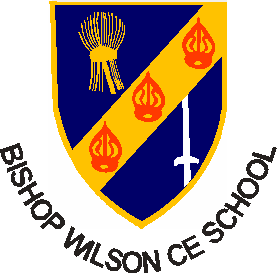 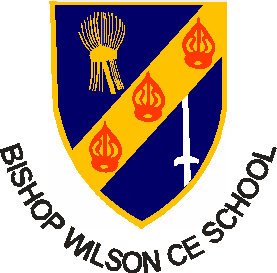 Policy for Religious Education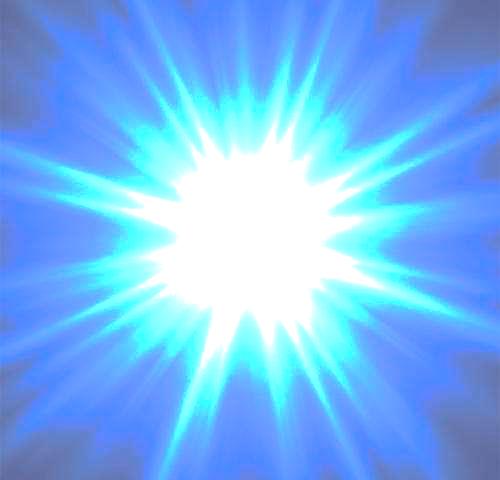 Written by: Suzanne Roberts Agreed by: Curriculum and Standards committee Date: 10th October 23IntentReligious Education in Bishop Wilson CE Primary School will enable every child to flourish and live life in all its fullness. (John 10:10).  Such an approach is offered through a commitment to generous hospitality, being true to our underpinning faith, but with a deep respect for the integrity of other religious traditions (and worldviews) and for the religious freedom of each person.A high quality RE programme is essential to teach a full curriculum that prepares pupils for the opportunities, responsibilities and experiences of life in modern Britain.  Central to RE at Bishop Wilson is the study of Christianity as a living and diverse world faith, focused on the teaching of Jesus and the Church.  As an inclusive community, we provide sequenced learning about a range of religions and worldviews fostering respect for others.  In our school, R.E. makes a distinctive contribution to the education of children by helping them to understand the place of religious faith in modern life and the importance of developing their own beliefs.  It is a body of knowledge and understanding of the principles that underpin faith, whilst also creating an awareness within the child of the relevance of faith in their own lives and in the lives of others.AIMS AND OBJECTIVES Principle Aim:  As a Church of England Voluntary Aided Primary School our principle aim is to provide a family environment in which the child can grow and develop in faith.   To know about and understand Christianity as a diverse global living faith through the exploration of core beliefs using an approach that critically engages with biblical text. To gain knowledge and understanding of a range of religions and worldviews appreciating diversity, continuity and change within the religions and worldviews being studied.  To engage with challenging questions of meaning and purpose raised by human existence and experience. To recognise the concept of religion and its continuing influence on Britain’s cultural heritage and in the lives of individuals and societies in different times, cultures and places. For pupils to explore their own religious, spiritual and philosophical ways of living, believing and thinking.  Through our teaching of RE it is our aim to introduce each child within our care to God and Christianity as a living faith; to foster exploration; and to nurture the development of ideas, beliefs and values which support everyone on their spiritual journey.Our strong RE curriculum is highly influential across our school in areas such as the spiritual, moral, cultural, social and emotional development of pupils making a significant contribution to preparing pupils for the opportunities, responsibilities and experiences of life. It strengthens our understanding of Christian values, empowering pupils make positive choices.  Every child will access a full and diverse curriculum which challenges and develops them to grow academically, personally and socially. We are all:Communicators Explorers Readers BelieversThrough R.E. we interweave these drivers in as many ways as possible.For example:Communicators – RE lessons provide a ‘safe’ space for children to be able to communicate their own ideas, feelings and beliefs.   They are given opportunities to engage with challenging questions of meaning and purpose raised by human existence and experience. Explorers – In RE children will explore their own religious, spiritual and philosophical ways of seeing, living and thinking, believing and belonging.  We will consistently provide children with a range of opportunities to inquire, question, develop their own response and formulate their own views to fundamental issues as they encounter and respond to religion.  They will explore world faiths through themes such as prayer or places of worship; handing artefacts, visiting places of worship, meeting visitors from faith backgrounds where appropriate.Readers - We encourage children to read and analyse biblical texts and to read new vocabulary relating to different world religions e.g. Mosque, Qur’an, Tallit, Gurdwara.  Believers – RE teaching helps children to understand the place of religious faith in modern life and the importance of developing their own beliefs.  It is about creating an awareness within the child of the relevance of faith in their own lives and in the lives of others. It supports tolerance and inclusion through awareness and understanding.Through these drivers and the delivery of the RE curriculum we want our children to have a love of RE and be able to discuss Christianity as a living and diverse faith, focused on the teaching of Jesus and the Church.  They will have a sound understanding of the main world religions appreciating diversity, continuity and change.   ImplementationScheme of Work and Progression There is a two year rolling programme of concepts/themes derived from Questful RE the Chester Diocesan recommended syllabus for RE.  This is supported by other resources such as Understanding Christianity.   Progression is carefully planned for, from long term plans to daily lessons, ensuring that children can meet the end of key stage objectives.  This is extended through regular visits to church, worship in school, a half-termly Christian values focus, values afternoons and visitors to school. Our curriculum is based on units and work amounting to 70% Christianity and 30% other world faiths.  It is taught weekly and is extended through things such as Interfaith Week activities and RE days or afternoons in order to meet the entitlements of KS1 – 36 hours and KS2 - 45 hours.PlanningQuestful RE is an online resource which provides a selection of units including a range of themes and activities.  Following Bishop Wilson’s long term plan, teachers use the relevant themes and activities as a guide to plan their lessons in order to meet the needs of the children, building on prior learning and understanding.  The style of teachers’ lesson planning is a matter for the individual.  However, lesson plan notes should be clear and an overview of each week should be included on half-termly planning sheets prior to the start of each term.  These provide a medium term overview for each class.    Teaching and LearningPupils develop a wide range of skills including enquiry, analysis, interpretation, evaluation and reflection.  This is developed through a wide variety of activities including drama, art, writing and discussion.  Pupils have a safe space to explore their own religious, spiritual and philosophical ways of seeing, living and thinking, believing and belonging.  When teaching R.E. we will always seek to have as direct an experience of religion as possible through encountering the living God.   Activities to facilitate this may include visits to places of worship, meeting with religious people and the handling of religious artefacts.    We will consistently provide children with a range of opportunities to inquire, question, develop their own response and formulate their own views to fundamental issues as they encounter and respond to religion.Through our approach to R.E. we also aim to promote all kinds of positive attitudes and personal qualities as essential for effective learning, for example enthusiasm, curiosity, reflection, respect and tolerance.Inclusivity Any child who has S.E.N. is entitled to access to the R.E. curriculum to the same degree as any other child.   At Bishop Wilson all children follow the same R.E. scheme but it is recognised that at times children with S.E.N. may not be able to grasp religious concepts to the same degree as the average child.   At other times children with S.E.N. including Gifted and Talented children may be able to grasp more of the religious ideas and need to be extended further.As it is very difficult to assess spiritual development apart from the knowledge and understanding of religious values it is hoped that by giving all children the same access to the curriculum with appropriate differentiation their religious concepts such as questioning and developing their own views will develop at their own individual pace.   We therefore aim to meet the needs of all children including those with S.E.N. and those who are Gifted and Talented through these methods.    All children regardless of race, gender, religion or background are entitled to have access to the R.E. curriculum.  This is the case at Bishop Wilson unless a parent exercises their right of withdrawal on personal grounds.  At present no parent exercises that right.ResourcesAt present we have access to a variety of religious story books, posters, information texts and artefacts to support the teaching of Christianity.  We also have access to religious artefact loan boxes to support the teaching of Judaism, Islam, Hinduism and Sikhism.  These boxes contain a range of resources including books, photopacks, posters and specific religious artefacts, for example in the Islam Box you will find amongst other artefacts a Muslim Prayer Mat, a Qu’ran with a Qu’ran stand, a compass and Prayer Beads.  A full list of resources to support the teaching of R.E. can be obtained from the R.E co-ordinator.We also have a selection of Bibles in school including The Rainbow Good news bible, The Lion and The Usborne Children’s bible.Role of the Subject LeaderThe role of the R.E. Subject Leader is to:Take the lead in policy development and the production of Schemes of Work.Support colleagues in their development of detailed work plans and implementation of the scheme of work and the assessment and record keeping activities.Monitor progress in R.E. and advise the Head Teacher on action needed.Take responsibility for the organisation of central resources for R.E.  Keep up to date with developments in R.E. education and disseminate information to colleagues when appropriate.ImpactAssessment Assessment in R.E. is not assessing the level of spirituality of pupils, neither does it involve assessing the degree to which children are willing to reveal their own personal beliefs or viewpoints.   Nor is it making judgements on pupils’ values and their sense of right or wrong.   Each topic starts with a ‘Knowledge Harvest’ and a ‘Big Question’ which the pupils answer at the end of the topic to help assess understanding of concepts/themes. Assessment is undertaken at the end of each unit taught and uses the ‘Ladder of Expectations’ taken from the Questful RE resource.  It uses pupil responses and the Questful Learning Map to inform judgements.  This is recorded on a whole school Excel spreadsheet to provide a clear view of achievement and progress throughout the school.   Feedback to pupils about their progress in R.E. is achieved through the marking of work and through discussion with children as a class, a small group or in a one to one situation. When marking, teachers may use a question for pupils to answer to extend their thinking. Reporting to parents is done through an annual written report.  Parents are also welcome to discuss the progress of their child in R.E. with their child’s teacher at any time.     Evidence of Work All pupils, with the exception of Reception, have their own pupil RE book.  In addition to this, there is a class book for photos and other evidence e.g. from Values days.  Impact on pupilsWe have a dedicated ‘Ethos group’.  Part of their role is to ensure RE continues to have a high profile throughout the school, help to plan ‘Values’ days and deliver some Acts of Worship.  Currently, pupil voice is carried out via informal discussion.      